MD5M Lions KidSight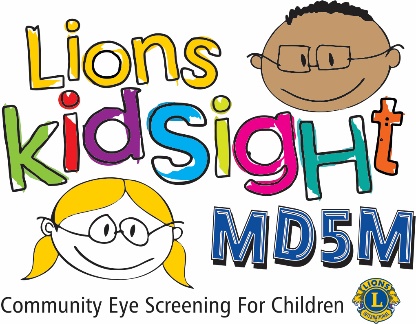 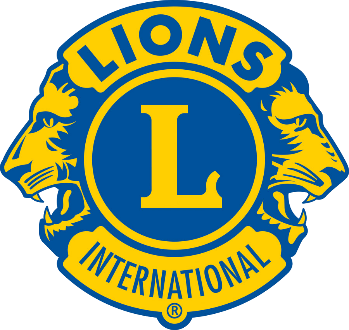 Dear ,  The      Vision Screener and are available to perform screenings at your location at any time. Sincerely Yours,